I.  采购细节Chi tiết máy/Purchase Details :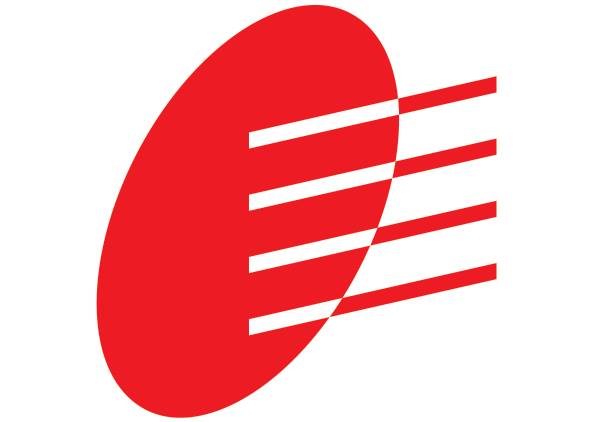  CÔNG TY TNHH ĐẦU TƯ PHÁT TRIỂN MỸ LONG         Địa Chỉ: 33/18 Đường Số 1, P.Bình Hưng Hòa A, Q.Bình Tân, HCM            Điện Thoại: (84-028) 22066811Hotline: 0935.19.88.11 (Ms. Nhi) - 0903.046.023 (Ms. Huê)No.DescriptionMachine nameQty (Set)Unit- Price(VND)Amount(VND)Picture1.1) 最大送纸尺寸Kích thước nạp giấy tối đa：1200X2800mm                                                                                                                       2) 开槽组Nhóm cắt rãnh：电动同步横移Điện đồng bộ đi ngang (Electric sychronous moving slotting and creasing      )                                                                  3) 前缘送纸PLC控制Điều khiển PLC đầu đưa giây                                        (Lead edge feeder PLC control )                                                                                                                          4)PLC/Inverter :                                                       台达（台湾）Delta (Taiwan)                                                                     5) 电器元件Thành phần điện tử Electrical components:                                施耐德 （法国 Pháp） Schneider(France)                                                                                  6) 设计速度Tốc độ thiết kế Design speed:                                150pcs/min Phút                                                                     1200X2800MM前缘送纸单色开槽(电动同步横移)机Máy cắt rãnh 1 màu(chạy ngang đồng bộ điện) 1200X2800MM LEAD EDGE FEEDER ONE COLOR SLOTTING(ELECTRIC SYCHRONOUS ADJUSTMENT) MACHINE 1lhlh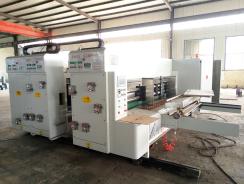 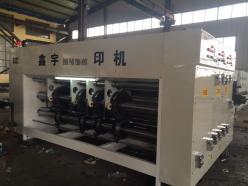 2最大过纸尺寸Kích thước nạp giấy tối đaMax paper size : 2800×1500mm最小过纸尺寸Kích thước nạp giấy khổ nhỏ Min paper size : 600×300mm2800MM 半自动粘箱机Máy dán bán tự động2800MM SEMI-AUTOMATIC FOLDER GLUER MACHINE1lhlh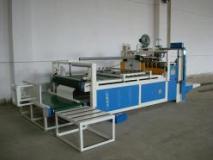 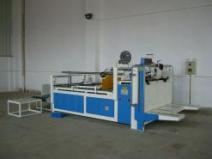 3四刀六线   1) Bốn dao và sáu dòng              Four blades six creasings2800MM 薄刀分纸压线机Máy tách giấy dao mỏng2800MMTHIN BLADE SLITTER AND SCORERMACHINE1lhlh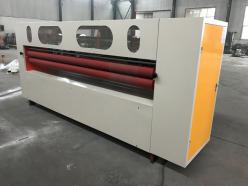 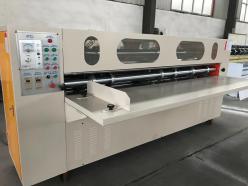 4JDB-1000M 半自动捆绑机Máy đóng gói bán tự độngJDB-1000M 半自动捆绑机Máy đóng gói bán tự động1lhlh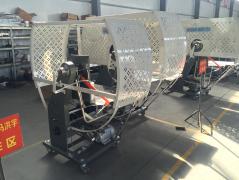 5ＣＳ-1200双伺服钉箱机Máy đóng hộp đôiＣＳ-1200双伺服钉箱机Máy đóng hộp đôi1lhlh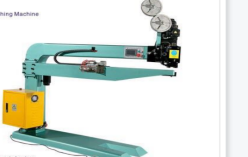 